正确认识期权交易风险与期货交易相比，期权所涉及的风险更为复杂。期货交易中涉及两类风险：一是期货投机涉及价格风险，二是套利交易涉及基差风险。与期货交易相比，作为非线性衍生产品，期权交易中所涉及的风险更为复杂，通常包括价格风险、时间风险、对冲不匹配风险和波动率风险。风险识别
　　一是价格风险。所谓价格风险，是指由于标的资产价格变动导致期权组合价值变动而引起的风险。这是投资者最熟知的一类风险，具有这类风险的最典型策略便是买入（卖出）期权，标的价格涨跌会对期权价格产生直接影响。二是时间风险。时间风险，是指时间的变化导致期权组合价值变动引起的风险，这是期权所特有的一类风险。而依据期权头寸组合方式，时间风险又分为两类：一是时间衰减风险。时间是影响期权价格的关键因素，在其他因素不变的情况下，随着时间的流逝，期权价格不断降低，这便是时间衰减风险，最典型的策略为买入期权。二是时间不匹配风险。若交易组合中包括不同到期日的期权头寸，则该交易组合面临时间不匹配风险，其危害在于短期期权到期后，组合风险损益结构会发生较大变化。以日历期权为例，投资者买入1手2个月期平值看涨期权，同时卖出1手1个月期平值看涨期权，一个月后，短期期权到期，只剩下长期期权，损益结构发生变化，这即是时间不匹配风险。除此之外，剩余的2个月期期权还承担时间衰减风险。
　　三是对冲不匹配风险。若组合中买卖期权数量或方向不一致，随着时间、标的物价格的变动，期权一方的盈利无法弥补另一方的亏损而引起的风险，称之为对冲不匹配风险。典型策略如比率期权组合。
　　四是波动率风险。波动率是影响期权价格的关键因素，在其他因素不变的情况下，波动率的变化导致期权组合价值变动的风险。典型策略如买入（卖出）跨式期权组合。
　　严格来讲，任何期权组合都同时面临以上几种风险，但对于固定组合，风险也有主次之分，下表总结了每大类策略面临的主要风险识别。加深理解
　　期权交易面临如此多风险，导致期权交易并不如表面上看的那么简单，只有对期权风险有足够的认识，才能为长期稳定盈利打下基础。
　　一是对冲不匹配风险本质上属于价格风险。以比率看涨期权组合为例，投资者买入1手平值看涨期权，同时卖出2手虚值看涨期权，其策略损益图如下图所示：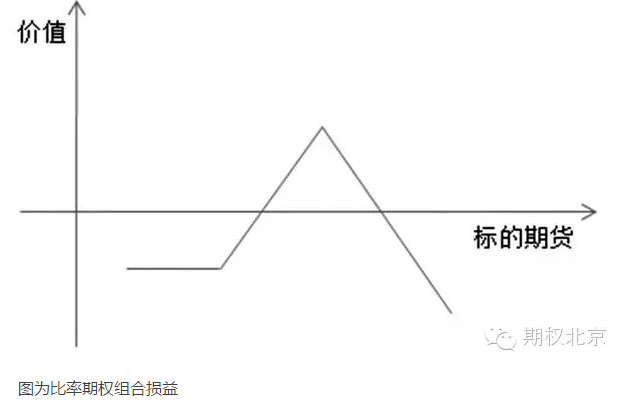 由上图可知，随着价格的上涨，组合价值不断减少，随之产生亏损。该组合包括买入期权，也包括卖空期权，时间和波动率风险均形成对冲效应，因此该组合主要风险为价格风险，只不过其价格风险主要是由头寸数量不对等产生的，可以认为对冲不匹配风险本质上属于价格风险。
　　二是以动态视角观察风险。期权风险绝不是一成不变的，以时间风险为例，对于同一组合，随着标的物价格的波动，时间在某一价格区域有利于价值增值，但在其他价格区域则不利于价值增值。例如，投资者买入1手平值看涨期权，同时卖出1手虚值看涨期权，从而构成垂直价差组合，当标的资产位于低执行价格以下时，组合价值受到时间价值衰减影响，而位于高执行价格以上时，期权衰减则有利于组合增值，因此对于期权组合，要以动态视角观察风险。（资料来源：期权北京）策略主要风险类别买入期权时间衰减风险、价格风险、波动率风险卖出期权价格风险、波动率风险垂直价差组合价格风险比率期权组合对冲不对称风险日历策略时间不匹配风险跨式策略价格风险、波动率风险蝶式组合价格风险